Publicado en Ciudad de México el 30/05/2024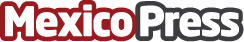 Veolia Water Technologies examina el Día Cero en México como una realidad o un mitoSe estima que 71% del agua en México, se utiliza para la agricultura; 16% para uso residencial y urbano y 13% para industria, según ConaguaDatos de contacto:Zaira LealVeolia Water Technologies55 5922 4262Nota de prensa publicada en: https://www.mexicopress.com.mx/veolia-water-technologies-examina-el-dia-cero Categorías: Nacional Ecología Industria Alimentaria Estado de México Sostenibilidad Otras Industrias http://www.mexicopress.com.mx